Российская Федерация Иркутской областиМуниципальное бюджетное дошкольное образовательное учреждение«Детский сад общеразвивающего вида № 40»Муниципальное образование г. БратскаКонспект речевой деятельности в подготовительной к школе группе.Тема: «В гостях у царицы Грамматики»									Подготовила: воспитатель Шаманская С.А.Братск 2014 г.Программное содержание.Цель: закреплять знания умения и навыки по разделу «обучение грамоте».Задачи:Образовательный аспект:Закреплять навык звукослогового анализа слов.Закрепить графический образ букв.Закреплять навык чтения слогов и слов.Закреплять умения составлять предложения по опорным словам.Развивающий аспект:Развивать фонематическое восприятие.Развивать память и внимание.Развивать словесно-логическое мышление у детей, рассуждать, делать выводы.Развивать умение ориентироваться в пространстве.Воспитательный аспект:Воспитывать чувство доброжелательности, ответственности, сотрудничества.Формировать навык совместной работы в паре.Оборудование: буквы-указатели; лепестки цветка с заданием; звуковые схемы на «секретных замках»; цветные фишки; предметные картинки для определения первого звука в слове; мяч; игра «Собери слово»; разноцветные слоговые цветочки; схемы для составления предложенийХод занятияI. Организационный момент.Дети заходят в группу и здороваются с гостями.Встают в круг, взявшись за руки, и говорят:Собрались все дети в круг Я твой друг и ты мой друг Крепко за руки возьмёмся И друг другу улыбнёмся.II. Сообщение темы занятия.В это время звучит сигнал тревоги SOS… и голос: «Я царица Грамматики, хозяйка Звукового царства, Буквенного государства прошу вас о помощи. Злой волшебник, Буквоед, пробрался в мою страну и заколдовал всех её жителей и теперь у нас царит злость и беспорядок. Своё заклинание он хранит в волшебном цветке. Собрав лепестки цветка, вы сможете узнать магическое слово, и тогда колдовские чары исчезнут вместе с тем, кто их навёл».III. Закрепление изученного материала.Ну что ребята поможем царице Грамматики? Но как мы туда попадём в это царство? А вот и серединка цветка и на ней что-то написано:– Для начала отгадайте загадки о жителях этой страны:Один мягкий и свистит Другой твёрдый и шипит Третий вовсе запоёт Хоть кто его произнесёт… (звук). Черные птички на белой страничке Молчат, ожидают, кто их прочитает… (буква). Сначала я никак не мог Прочесть с двух букв Свой первый… (слог). Звук я к звуку подберу И его произнесу Если буквы в ряд сложу То его потом прочту…(слово). Много слов я соберу Меж собой их подружу Понятным будет изложение То получу я …(предложение).Звучит волшебная музыка.В: Вот мы и оказались в Звуковом царстве Буквенном государстве. Посмотрите, дорогу дальше нам укажут буквы. Но буквы не простые, они обижены Буквоедом. Что это за буква, вы узнали? (на полу по группе разложены буквы, у которых не хватает каких-нибудь элементов).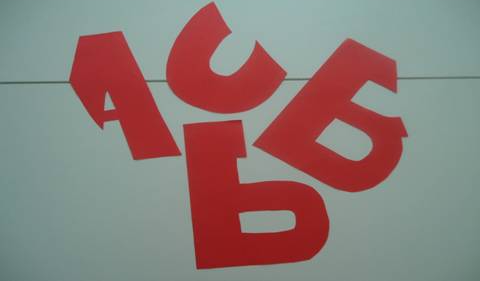 А вот и первый лепесток с заданием.Первый лепесток. Вы загадки разгадали В волшебную страну попали Но смотрите впереди очень мощные замки. Чтобы лепесток забрать сумей замок ты открывать.Дети подбирают к звуковой схеме на замке соответствующую картинку, если она подходит, то замок открывается.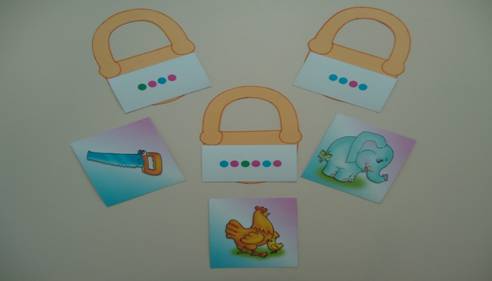 В: Какая следующая буква укажет нам дорогу?Второй лепесток. Если коврик вы сошьёте Быстро дальше вы пойдёте. Первый звук определяйте Нитки с толком выбирайте.На полотне расположены картинки. Ребёнок берёт одну из них, определяет первый звук в слове, даёт ему характеристику, выбирает фишку соответствующего цвета и размещает её на полотне.В: Какая следующая буква укажет нам дорогу?Третий лепесток.«Зашифрованное слово»Цифры по порядку быстро расставляйте Полученное слово вслух вы прочитайте.У каждого ребёнка карточка, на которой зашифровано слово, под буквами написаны цифры. Ребёнок должен расставить цифры по порядку и прочесть полученное слово.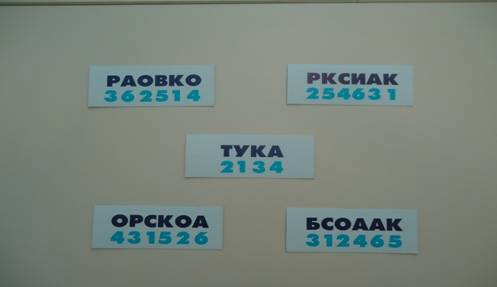 В. Какая следующая буква укажет нам дорогу?Четвёртый лепесток.Впереди гора стоит, Она из слов вся состоит. Разобрать её вам нужно Будет путь тогда открыт.Игра с мячом «Встречу слово на дороге, разобью его на слоги». Каждый ребёнок называет слово (картинку, которая висит на «горе») и ударяет мячом об пол столько раз, сколько в слове слогов.В: Какая следующая буква укажет нам дорогу?Пятый лепесток.Чтобы слово вам узнать Цветочки нужно собирать. Цветок срывается Слог на нём читается Цветы по цвету собирайте И словечки составляйте.Дети, разбиваясь в пары, собирают цветы одинакового цвета. На каждом цветке записаны слоги, соединяя их, зачитывают слова.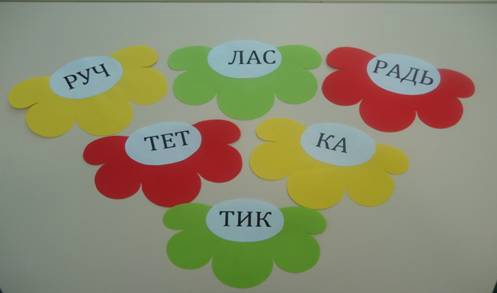 В: Какая следующая буква укажет нам дорогу?Шестой лепесток.Здесь ветер сильный погулял И слова все разбросал. Вы их вместе соберите и предложение прочтите.Дети работают в тех же парах, они садятся за столы, составляют из слов предложения и выкладывают их схемы.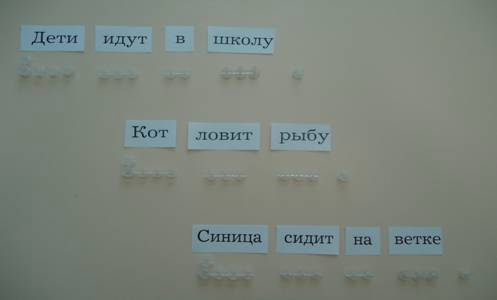 В. Вот и собрали мы все лепесточки, пора узнать магическое слово, чтобы снять заклинание. А как его узнать? Что делать с этими буквами на лепестках? Буквы все разного размера?(дети догадываются, что буквы нужно расставить по порядку, от большой к маленькой, и прочитать слово - дружба).Звучит волшебная музыка.Голос Царицы:«Спасибо вам ребята, что вы спасли мою страну и её жителей. Я желаю вам друзья делать добрые дела И дружить и дорожить И добро друзьям дарить».IV. Итог занятия.Дети встают в круг, берутся за руки и произносят слова:Шире наш чудесный круг, Я твой друг и ты мой друг. Влево, вправо повернись И друг другу улыбнись.В: Как вы думаете, почему именно слово дружба было заколдованно?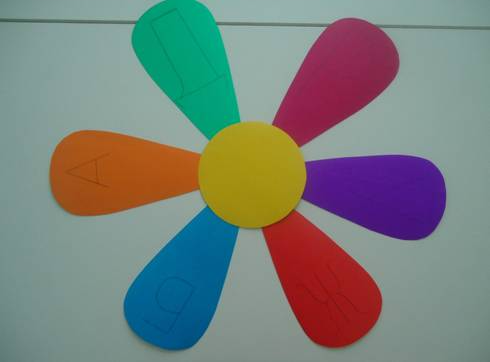 